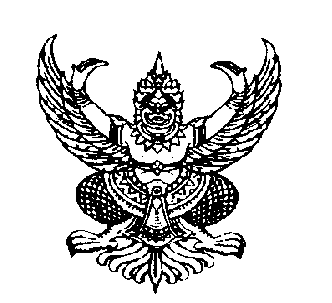 ประกาศองค์การบริหารส่วนตำบลบ้านแป้งเรื่อง  ผลการตรวจสอบพัสดุประจำปีงบประมาณ ๒๕๖๐**************************                ตามที่ องค์การบริหารส่วนตำบลบ้านแป้งได้แต่งตั้งคณะกรรมการตรวจสอบพัสดุ เพื่อดำเนินการตรวจสอบพัสดุประจำปีประจำปีงบประมาณ ๒๕๖๐                บัดนี้ คณะกรรมการตรวจสอบพัสดุได้ดำเนินการตรวจสอบเสร็จสิ้นแล้วตามแบบรายงาน                   การตรวจสอบพัสดุประจำปีขององค์การบริหารส่วนตำบลบ้านแป้ง (แนบท้าย)                              	                              ประกาศ  ณ  วันที่  ๒๕   เดือน  ตุลาคม  พ.ศ.๒๕๖๐(ลงชื่อ).............นิพัฒน์ อภินันทร์..............       (นายนิพัฒน์  อภินันทร์)        นายกองค์การบริหารส่วนตำบลบ้านแป้งแบบรายงานผลการตรวจสอบพัสดุประจำปี ๒๕๖๐องค์การบริหารส่วนตำบลบ้านแป้ง  อำเภอพรหมบุรี  จังหวัดสิงห์บุรีณ วันที่ ๓๐ กันยายน ๒๕๖๐          (ลงชื่อ)....................ดุษณีย์ รองกลัด...........ประธานกรรมการ(นางสาวดุษณีย์ รองกลัด) (ลงชื่อ)..............บุญเกิด งามเลิศ..............กรรมการ             (ลงชื่อ)............จารุรัตน์ เจริญไทย...........กรรมการ                (นายบุญเกิด  งามเลิศ)                                             (นางจารุรัตน์ เจริญไทย)-๒-ความเห็น..........................................................................................................................................................................								(ลงชื่อ)................วิธา  ธีระภาพ...............									       (นายวิธา ธีระภาพ)								     ปลัดองค์การบริหารส่วนตำบลบ้านแป้งความเห็น..........................................................................................................................................................................								(ลงชื่อ)...............นิพัฒน์ อภินันทร์............									       (นายนิพัฒน์ อภินันทร์)								      นายกองค์การบริหารส่วนตำบลบ้านแป้งรายงานการตรวจสอบพัสดุขององค์การบริหารส่วนตำบล ประจำปีงบประมาณ ๒๕๖๐องค์การบริหารส่วนตำบลบ้านแป้ง อำเภอพรหมบุรี จังหวัดสิงห์บุรี***********การแต่งตั้งคณะกรรมการตรวจสอบพัสดุประจำปี ๒๕๖๐-  คำสั่งแต่งตั้งคณะกรรมการผู้รับผิดชอบในการตรวจสอบพัสดุเลขที่ ๒๒๖/๒๕๖๐  ลงวันที่ ๒๕ ตุลาคม ๒๕๖๐-  คณะกรรมการผู้รับผิดชอบในการตรวจสอบตามคำสั่งชื่อ   ๑. นางสาวดุษณีย์ รองกลัด   	      ตำแหน่ง  รองปลัดองค์การบริหารส่วนตำบล        ประธานกรรมการ   ๒. นายบุญเกิด  งามเลิศ 	      ตำแหน่ง  นายช่างโยธา		    	     กรรมการ   ๓. นางชุติกาญจน์  บุญคุ้มครอง       ตำแหน่ง  นักวิเคราะห์นโยบายและแผน	     กรรมการ-  การตรวจสอบการรับ การจ่ายพัสดุ   ๑. การรับ การจ่าย	( / )   ถูกต้อง		(   )   ไม่ถูกต้อง   เพราะ...........................................-.........................................................		๒. พัสดุคงเหลือตามบัญชีหรือตามทะเบียนพัสดุ		( / )   ถูกต้อง		(   )   ไม่ถูกต้อง  เพราะ......................................................-...............................................	๓. มีพัสดุชำรุด เสื่อมคุณภาพ สูญหาย หรือไม่จำเป็นต้องใช้ ดังนี้		กรณีชำรุด เสื่อมสภาพจากการใช้งานครุภัณฑ์สำนักงาน		     ๑.๑ เก้าอี้			๑.๑.๑ เก้าอี้ หมายเลขครุภัณฑ์ ๔๐๑-๔๙-๐๐๐๕,๐๐๐๘,๐๐๑๐		  จำนวน ๓ ตัว			๑.๑.๒ เก้าอี้ หมายเลขครุภัณฑ์ ๔๐๑-๕๐-๐๐๐๕,๐๐๐๖,๐๐๑๓		  จำนวน ๓ ตัว			๑.๑.๓ เก้าอี้ หมายเลขครุภัณฑ์ ๔๐๑-๕๒-๐๐๐๑,๐๐๑๑			  จำนวน ๒ ตัว			๑.๑.๔ เก้าอี้ หมายเลขครุภัณฑ์ ๔๐๑-๕๓-๐๐๒๓,๐๐๒๕,๐๐๓๑,๐๐๓๗,๐๐๔๐ จำนวน ๕ ตัว			๑.๑.๕ เก้าอี้นวมล้อเลื่อน หมายเลขครุภัณฑ์ ๔๐๑-๕๖-๐๐๐๕,๐๐๐๖, ๔๐๑-๕๓-๐๐๐๑   												   จำนวน ๓ ตัว			๑.๑.๖ เก้าอี้ล้อเลื่อน หมายเลขครุภัณฑ์ ๔๐๑-๕๙-๐๐๑๘,๔๐๑-๕๔-๐๐๐๓	   จำนวน ๒ ตัว		    ๑.๒ เครื่องถ่ายเอกสาร หมายเลขครุภัณฑ์ ๔๑๗-๕๑-๐๐๐๑		   	   จำนวน ๑ เครื่อง		    ๑.๓ ตู้เหล็ก ๒ บานประตู หมายเลขครุภัณฑ์ ๔๐๖-๓๘-๐๐๐๑		   	   จำนวน ๑ หลัง		    ๑.๔ เครื่องทำน้ำเย็น หมายเลขครุภัณฑ์ ๔๓๖-๖๐-๐๐๐๒			   	   จำนวน ๑ เครื่อง๒. ครุภัณฑ์ยานพาหนะและขนส่ง     ๒.๑ รถจักรยานยนต์  หมายเลขครุภัณฑ์  ๐๐๙-๔๕-๐๐๐๑	          		   จำนวน  ๑  คัน๓. ครุภัณฑ์การเกษตร     ๓.๑ เครื่องร่อนคัดปุ๋ย  หมายเลขครุภัณฑ์  ๖๓๕-๕๑-๐๐๐๑                              จำนวน ๑ เครื่อง๔. ครุภัณฑ์ไฟฟ้าและวิทยุ     ๔.๑ เครื่องวิทยุรับ-ส่ง (แบบมือถือ) หมายเลขครุภัณฑ์ ๔๖๕-๕๑-๐๐๐๒,๐๐๐๓      จำนวน ๒ เครื่อง-๒-สูญหาย คือ                            1........................................................เพราะ.................................................................                            2........................................................เพราะ.................................................................                            3.......................................-.................เพราะ..................................................................          (ลงชื่อ)..............ดุษณีย์ รองกลัด.........ประธานกรรมการ(นางสาวดุษณีย์ รองกลัด)(ลงชื่อ)................บุญเกิด งามเลิศ..........กรรมการ             (ลงชื่อ)........จารุรัตน์ เจริญไทย......กรรมการ       (นายบุญเกิด  งามเลิศ)                                       (นางจารุรัตน์ เจริญไทย)ความเห็น..........................................................................................................................................................................								(ลงชื่อ)............วิธา ธีระภาพ................									       (นายวิธา ธีระภาพ)								     ปลัดองค์การบริหารส่วนตำบลบ้านแป้งความเห็น..........................................................................................................................................................................								(ลงชื่อ)................นิพัฒน์ อภินันทร์.............									       (นายนิพัฒน์ อภินันทร์)								      นายกองค์การบริหารส่วนตำบลบ้านแป้งประเภทจำนวน (รายการ)สามารถใช้การได้ดีจำนวน (รายการ)ไม่สามารถใช้การได้ดีจำนวน (รายการ)ความเห็นคณะกรรมการ-/ครุภัณฑ์ที่ใช้การไม่ได้หมายเหตุสังหาริมทรัพย์ครุภัณฑ์สำนักงาน๘๕ รายการ๘๓  รายการ๒ รายการ- ชำรุดและเสื่อมสภาพเนื่องจากใช้งาน ๑.เก้าอี้ชำรุด ๑๓ ตัว๒.เครื่องถ่ายเอกสาร  ๑ ตัว๓.เก้าอี้นวมล้อเลื่อน ๓ ตัว๔.ตู้เหล็ก ๒ บานประตู๕.เครื่องทำน้ำเย็น ๑ ตัว๖. เก้าอี้ล้อเลื่อนฯ ๒ ตัวครุภัณฑ์คอมพิวเตอร์๒๑ รายการ๒๑ รายการ---ครุภัณฑ์งานบ้านงานครัว๒  รายการ๒ รายการ---ครุภัณฑ์ยานพาหนะและขนส่ง๓  รายการ๒  รายการ๑ รายการชำรุดและเสื่อมสภาพเนื่องจากใช้งาน๑.รถจักรยานยนต์ ๑ คันครุภัณฑ์โฆษณาและเผยแพร่๙ รายการ๙  รายการ---ครุภัณฑ์โยธา๙ รายการ๙  รายการ---ครุภัณฑ์กีฬาและออกกำลังกาย๓๐  รายการ๓๐  รายการ---ครุภัณฑ์การเกษตร๑๖ รายการ๑๖  รายการ๑ รายการชำรุดและเสื่อมสภาพเนื่องจากใช้งาน๑.เครื่องร่อนคัดปุ๋ย ๑ เครื่องครุภัณฑ์ไฟฟ้าและวิทยุ๑๒ รายการ๑๒  รายการ๒ รายการชำรุดและเสื่อมสภาพเนื่องจากใช้งาน๑.เครื่องวิทยุรับ-ส่ง (แบบมือถือ) ๒ เครื่องครุภัณฑ์วิทยาศาสตร์ฯ๘  รายการ๘ รายการ--ครุภัณฑ์ประปา๕  รายการ๕  รายการ--อสังหาริมทรัพย์ที่ดิน--อาคารศูนย์พัฒนาเด็กเล็ก๒  รายการ๒  รายการ--ห้องน้ำสาธารณะ๑  รายการ๑  รายการ--อาคารโรงงานผลิตปุ๋ยชีวภาพ๑  รายการ๑  รายการ--อาคารสำนักงานและโกดังเก็บปุ๋ย๑  รายการ๑  รายการ--ลานตากปุ๋ย คสล.๑  รายการ๑  รายการ--อาคารศูนย์การเรียนรู้สารสนเทศ๑  รายการ๑  รายการ--ศาลพระภูมิ ๑  รายการ๑  รายการ--